.This dance has the same floor pattern as Cowboy Cha-cha and the two dances can be danced together.Terms used within this step description --SWEETHEART position = Side by side position with man on the left side, right hand behind the lady's shoulders holding her right hand and left hands held in front of couple at waist level.REVERSE SWEETHEART position = Side by side position except man is on right side with left hand behind lady's shoulders holding her left hand and right hands in front held at waist level.LOD = Line Of Dance (Counterclockwise around the floor)RLOD = Reverse line of dance (Clockwise around the floor)BUTTERFLIESArms held out to both sides at a 45 degree angle, with person who's in front having palms pointed inward.Lady will be behind man, both facing ILODLady will be behind man, both facing ILODWINDOWSREVERSES½ turn for men, 1 & ½ turn for ladySYNCHRONIZED TURNSKeep right hands raised for whole section.BELLY WRAPSRight hands in an arch, left arm across partner's waist.REPEATB C Cha Cha (P)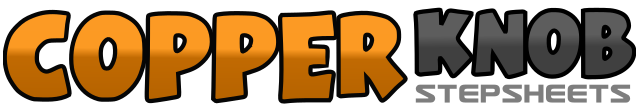 .......Count:80Wall:0Level:Partner.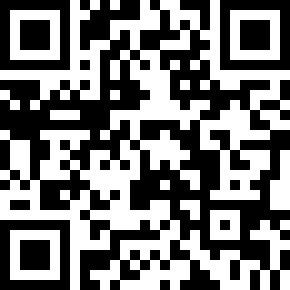 Choreographer:Bill Jackson & Carolyn JonesBill Jackson & Carolyn JonesBill Jackson & Carolyn JonesBill Jackson & Carolyn JonesBill Jackson & Carolyn Jones.Music:We Won't Dance - Vince GillWe Won't Dance - Vince GillWe Won't Dance - Vince GillWe Won't Dance - Vince GillWe Won't Dance - Vince Gill........1Both step LOD with left foot. Release right hands.2Both pivot ½ turn right on ball of right foot and lift left hands over the lady's head.3Both step ¼ turn right with left foot and bring left arms down to butterfly position.&Both step in place with right foot. Man holds right arm in butterfly position.4Both step in place with left foot. Lady takes hold of man's right hand.5Both rock back ¼ turn right with right foot.6Both rock forward ¼ turn left with left foot.7Both step in place with right foot.&Both step in place with left foot.8Both step in place with right foot.9Release right hands. Both cross left foot behind right foot.10Lift left hands over lady's head. Both pivot to left (in place) ½ turn on ball of left foot. Both step in place with right foot. Man takes hold of lady's right hand (butterfly positions). Finish with man behind the lady11Release left hands and raise right hands. Both step ¼ turn left (in place) with left foot.&Both step ¼ turn left (in place) with right foot.12Both step in place with left foot. Lady takes hold of man's left hand.13Release right hands. Both step across in front of left leg with right foot.14Lift left hands over lady's head. Both pivot ½ turn left on ball of right foot. Step in place with left foot. Man takes hold of lady's right hand (butterfly positions). Finish with man behind lady.15Man cha-cha's in place facing out. Lady steps ¼ turn to left with right foot. Man lifts right hands over lady's head as she turns, do not release left hands.&Lady steps ¼ left turn with left foot.16Lady steps ¼ left turn with right foot, facing RLOD. Man brings right hands down in front of lady to complete turn.17Both step LOD with left foot.18Both rock back RLOD with right foot.19Man steps ¼ turn right with left foot, lady steps ¼ turn left with left foot. Keep left hands down and loop right hands over lady's head as she turns.&Lady steps ¼ turn left with right foot. Man continue looping right hands until hands are at shoulder level.20Lady steps in place with left foot. Lady is in loose wrap position.21Both step RLOD with right foot, lady tilts her head towards partner. Man begins lifting left hands up over lady's head to window position.22Both rock LOD with left foot. Complete arm movement into window position.23Both step LOD with right foot. Release right hands.&Both step LOD with left foot. Reconnect right hands underneath left arms.24Both step LOD with right foot.25Both step LOD with left foot.26Man pivots ½ turn left on ball of right foot. (Lady goes right.) As you turn lift right hands over lady's head into reverse window position. (left hands through window.)27Both step RLOD with left foot.&Both step RLOD with right foot.28Both step RLOD with left foot.29Both step RLOD with right foot. Release left hands and raise right hands.30Man step LOD with left foot. Lady step ¼ turn left .31Man cha-cha's facing LOD. Lady step ¼ turn left with right foot, man guides turn with raised right hands.&Lady step ½ turn left with left foot.32Lady step ½ turn left with right foot re-establish LOD sweetheart position.33Both step LOD with left foot. Release right hands.34Lift left hands. Both pivot ½ turn to right.35Man cha-cha's facing RLOD. Lady step ¼ turn right with left foot.&Lady step ¼ turn right with right foot.36Lady step ½ turn right with left foot. Drop left hands to lady's left shoulder, man takes hold of lady's right hand in reverse sweetheart position.37Both step RLOD with right foot, do not release hands.38Both pivot ½ turn left into sweetheart position.39Both step LOD with right foot.&Both step LOD with left foot.40Both step LOD with right foot.41Both step LOD with left foot. Release right hands.42Lift left hands. Both pivot ½ turn to right.43Man cha-cha's facing RLOD. Lady step ¼ turn right with left foot.&Lady step ¼ turn right with right foot.44Lady step ½ turn right with left foot. Drop left hands to lady's left shoulder, man takes hold of lady's right hand in reverse sweetheart position.45Both step RLOD with right foot, do not release hands.46Both pivot ½ turn left into sweetheart position.47Both step LOD with right foot.&Both step LOD with left foot.48Both step LOD with ball of right foot.49Release left hands, raise right hands. Both pivot ½ turn right on ball of right foot, step LOD with left foot.50Both pivot ½ turn right on ball of left foot. Both step LOD with right foot.51Both step LOD with left foot.&Both step LOD with right foot.52Both step LOD with ball of left foot.53Both pivot ½ turn left on ball of left foot. Both step LOD with right foot.54Both pivot ½ turn left on ball of right foot. Both step LOD with left foot.55Both step LOD with right foot.&Both step LOD with left foot.56Both step LOD with ball of right foot.57Both pivot ½ turn right on ball of right foot. Both step LOD with left foot.58Both pivot ½ turn right on ball of left foot. Both step LOD with right foot.59Both step LOD with left foot.&Both step LOD with right foot.60Both step LOD with ball of left foot.61Both pivot ½ turn left on ball of left foot. Both step LOD with right foot.62Both pivot ½ turn left on ball of right foot. Both step LOD with left foot.63Both step LOD with right foot.&Both step LOD with left foot.64Both step LOD with right foot, keep right hands up.65Man steps across behind right leg with left foot. Lady steps LOD with left foot.66Man step forward-right with right foot. Lady pivots ½ turn right on ball of left foot and steps RLOD with right foot. Place left hand on partners right hip.67Both step ¼ left pinwheel turn with left foot.&Both step ¼ left pinwheel turn with right foot.68Both step in place with left foot.69Slide left hands together at left hips, man steps across in front of left leg with right foot and face center of floor. Raising left hands to shoulder level. Lady steps LOD with right foot.70Man pivots right on ball of right foot and steps LOD with left foot. Lady pivots ½ turn left on ball of right foot and steps RLOD with left foot.71Men cha-cha's facing LOD. Lady step ¼ turn left with right foot.&Lady step ¼ turn left with left foot.72Lady step in place with right foot. Re-establish LOD sweetheart position.73Man steps across behind right leg with left foot. Lady steps to left side with left foot. Fold lady's left arm down into hammer lock as you change sides.74Man steps to right side with right foot. Lady steps together with right foot.75Both step ¼ left pinwheel turn with left foot.&Both step ¼ left pinwheel turn with right foot.76Both step in place with left foot. ( both facing RLOD)77Both step RLOD with right foot. Release left hands.78Raise right hands. Both pivot ½ turn left on ball of right foot. Both step LOD with left foot.79Men cha-cha's facing LOD. Lady step ¼ turn left with right foot.&Lady step ¼ turn left with left foot.80Lady step ½ turn left with right foot. Re-establish LOD sweetheart position.